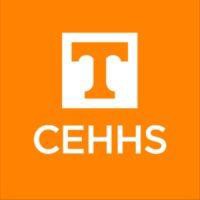 FACULTY MENTOR COUNCILMeeting Monday, April 23, 20183:00-4:15 pm, Room 412 Claxton AGENDAWelcome/Modifications to the AgendaReview and acceptance of minutes from January 22nd meetingDiscussion of feedback from Mentor-Mentee Wine and Cheese ReceptionWebsite developmentStructural workPurpose, goals, terms of appointment, structure, expectations from CEHHS administrationWork for AY 2018-2019Fall, Pre-Tenure Reception and Spring- Mentor-Mentee Wine & Cheese ReceptionPanel discussion with the College Promotion & Tenure CommitteeInvisible labor/service and tenure and mentoring associate professors to move toward full professor in cooperation with CEHHS SenateConduct a survey of junior faculty and mentors about mentoring issues and practices in CEHHSReview the literature on mentoring and develop a brief summary for mentors on best practicesSpeaker on MentoringScheduling of Meetings for FY 2018-2019Questions/Comments/Concerns